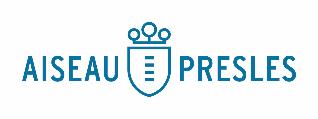           -------Rue J. Kennedy, 150   6250 ROSELIES          -------     FINANCES                : 071/ 26.06.35  : 071/26.06.29Eté Solidaire : ATTESTATION ETUDIANT1° Avez-vous déjà travaillé comme étudiant ?OUI/NONSI OUI :Etait-ce à la commune d’Aiseau-Presles ?OUI/NONEtait-ce chez un autre employeur ?OUI/NONDonnez les dates exactes d’entrées et de sorties ainsi que les coordonnées de l’employeur. …………………………………………………………………….…………………..2° Avez-vous été rémunéré ?OUI/NONSI NON : COMPLETEZ L’ATTESTATION SUIVANTEJe soussigné (e)  …………………………………………………………………………………………………………… domicilié à …..…………………………………………………………………………………………………………………..Certifie par la présente ne pas avoir travaillé et été indemnisé avant ce jour.                                                  Fait à Aiseau-Presles,………………………………………           Date et Signature       Fiche de renseignementNomPrénomAdresseLieu et date de naissance Etat civil N° de carte d’identité Registre national Numéro de compte bancaire (Pas celui des parents)Mutuelle Nom du pèreNom de la mère N° de téléphone ou de GsmPersonne à prévenir en cas de nécessité N° de GSM de cette personneEtablissement scolaire fréquenté par l’étudiantTaille de vêtement Pointure